АВТОНОМНАЯ НЕКОММЕРЧЕСКАЯ ОБРАЗОВАТЕЛЬНАЯ ОРГАНИЗАЦИЯ ВЫСШЕГО ОБРАЗОВАНИЯЦЕНТРОСОЮЗА РОССИЙСКОЙ ФЕДЕРАЦИИ«РОССИЙСКИЙ УНИВЕРСИТЕТ КООПЕРАЦИИ»«БАШКИРСКИЙ КООПЕРАТИВНЫЙ ИНСТИТУТ»ПРОГРАММА УЧЕБНОЙ ПРАКТИКИ,ПРАКТИКИ ПО ПОЛУЧЕНИЮ ПЕРВИЧНЫХ ПРОФЕССИОНАЛЬНЫХ УМЕНИЙ И НАВЫКОВНаправление подготовки 40.03.01 ЮРИСПРУДЕНЦИЯ Направленность (профиль) подготовки: ПРАВОВОЕ ОБЕСПЕЧЕНИЕ ПРЕДПРИНИМАТЕЛЬСКОЙ ДЕЯТЕЛЬНОСТИФормы обучения: очно-заочная, заочная Квалификация выпускника: бакалаврСрок получения образования: очно-заочная форма 4,6 года, заочная форма 4,6 года.Объем практики:в зачетных единицах: 3 з.е. в академических часах: 108 ак.ч.2020Программа практики по получению первичных профессиональных умений и навыков (учебная практика). – Уфа: Башкирский кооперативный институт (филиал) автономной некоммерческой образовательной организации высшего образования Центросоюза Российской Федерации «Российский университет кооперации», 2020. – 50 с.Программа практики по получению первичных профессиональных умений и навыков (учебная практика) по направлению подготовки (специальности) 40.03.01 Юриспруденция, направленность (профиль) «Правовое обеспечение предпринимательской деятельности» составлена в соответствии с требованиями Федерального государственного образовательного стандарта высшего образования по направлению подготовки, утвержденного приказом Министерства образования и науки Российской Федерации от 1 декабря 2016 г. № 1511.Программа практики по получению первичных профессиональных умений и навыков:обсуждены и рекомендованы к утверждению решением кафедры гуманитарных и естественнонаучных дисциплин Башкирского кооперативного института (филиала) Российского университета кооперации от «21» сентября 2020 г., протокол № 2Заведующий кафедрой гуманитарных и естественнонаучных дисциплин	                             Княгинина Г.В.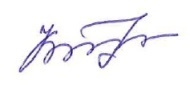 © Башкирский кооперативный институт (филиал) автономной некоммерческой образовательной организации высшего образования Центросоюза Российской Федерации «Российский университет кооперации», 2020СОДЕРЖАНИЕПрограмма практикиЦели и задачи практикиЦель учебной практики, практики по получению первичных профессио- нальных умений и навыков – профессионально–практическая подготовка студен- тов. Основными принципами проведения практики студентов являются интегра- ция теоретической, профессионально–практической и учебной деятельности сту- дентов.Учебная практика, практика по получению первичных профессиональных умений и навыков, как важнейшая часть учебного процесса, ориентирована на профессионально–практическую подготовку студентов, и нацелена на:формирование у студентов представления о работе в качестве юриста;приобретение первичных практических навыков получения профессио- нальных умений и навыков использования знаний в области юриспруденции, вы- работку умений применять их при решении конкретных практических вопросов;закрепление и углубление имеющихся теоретических знаний;подготовка студентов к изучению отраслевых и специальных юридиче- ских дисциплин;выработка первоначальных профессиональных умений, навыков, повы- шение мотивации к профессиональной деятельности;овладение навыками работы в коллективе, профессионального общения;формирование навыков поведения при работе с правовой информацией.Учебная практика, практика по получению первичных профессиональных умений и навыков, для обучающихся с ограниченными возможностями здоровья и инвалидов проводится с учетом особенностей их психофизического развития, индивидуальных возможностей и состояния здоровья. Для инвалидов и лиц с ограниченными возможностями здоровья при выборе мест прохождения практики по получению первичных профессиональных умений и навыков учитывается состояние здоровья и требования по доступности. При определении места практики по получению первичных профессиональных умений и навыков для инвалидов и лиц с ограниченными возможностями здоровья учитываются рекомендации МСЭ, отраженные в индивидуальной программе реабилитации инвалида относительно рекомендованных условий и видов труда.Вид практики, способ и форма ее проведенияВид - учебная практика,тип - практика по получению первичных профессиональных умений и навыков,форма проведения практики - дискретно.Способ проведения практики по получению первичных профессиональных умений и навыков: стационарный, выездной.Практика проводится с обучающимися индивидуально, в составе учебной группы или подгруппы. Практика по получению первичных профессиональных умений и навыков по направлению подготовки 40.03.01 Юриспруденция, являет- ся обязательным разделом образовательной программы и ориентирована на про-фессионально–практическую подготовку студентов в целях получения первич- ных профессиональных умений и навыков использования знаний в области юриспруденции.Практика по получению первичных профессиональных умений и навыков может проводиться:В организациях и учреждениях по профилю подготовки, в том числе на базе судов общей юрисдикции: мирового судьи, районного суда, областного, су- да; арбитражного суда; прокуратуры района, города; нотариальной конторы; ор- ганов внутренних дел; органов юстиции; органов местного самоуправления; юридических служб предприятий и пр. Практика по получению первичных про- фессиональных умений и навыков может включать в себя посещение канцелярий, секретариатов перечисленных выше учреждений и органов правоохранительной системы и судов; прослушивание информации об их деятельности; участие в за- седаниях судебных процессов, при проведении следственных и нотариальных действий: изучение особенностей функционирования предприятий и (или) их правовых департаментов.В студенческих правовых консультациях (юридических клиниках), лабо- раториях ВУЗа и на кафедрах ВУЗа, обладающих необходимым кадровым и научным потенциалом. Данный раздел практики по получению первичных про- фессиональных умений и навыков может быть завершен публичным обсуждени- ем и защитой проектов подготовленных документов.В ходе прохождения практики студент обязан:- изучить нормативно-правовую базу, регулирующую определенную от- расль общественных отношений в соответствии с заданием руководителя практи- ки, провести сравнительно-правовой анализ отечественного и зарубежного зако- нодательства, выявить коллизии права, правовые пробелы, составить аналитиче- ский отчет;ознакомиться с правилами правового регулирования деятельности орга- низации;принимать участие в подготовке проектов нормативных актов, прототи- пов процессуальных документов, гражданских договоров;оперативно и качественно собирать (составлять и оформлять) докумен- тацию согласно индивидуальному заданию;добросовестно исполнять возложенные на него обязанности и поручения руководителя практики от организации – места прохождения практики;при исполнении своих обязанностей не нарушать должностные инструк- ции, требования охраны труда, техники безопасности, пожарной безопасности и правила внутреннего трудового распорядка организации – места прохождения практики;изучить конкретные виды работы в управлении/отделе организации – ме- ста прохождения практики.Прохождения практики в судах.При прохождении практики в судах студенту необходимо ознакомиться со структурой суда того звена судебной системы, где он проходит практику, изучитьформы и методы работы соответствующего отдела. Студент в процессе практики получает навыки работы с документацией, учится составлять процессуальные до- кументы, запросы, жалобы, судебные определения и решения.При прохождении практики в органах судебной власти студенты изучают:порядок возбуждения дел в суде;процесс подготовки дел к судебному разбирательству;порядок разрешения споров;судебные акты судов в форме постановления (решения и определения);особенности производство в суде первой инстанции, производство в суде апелляционной инстанции;конкретные, имеющиеся в производстве суда гражданские дела, а также действия, необходимые для подготовки дела к судебному разбирательству;отдельные гражданские дела, назначенные к слушанию в судебном засе- дании, законодательный материал, относящийся к этим делам.Для более полного представления о работе суда, студент должен изучить законодательную базу, а также внутренние акты отделов, коллегий суда. При прохождении практики в судах необходимо посещение архива, где студенту надлежит ознакомиться с гражданскими делами, по которым уже вынесено реше- ние, детально изучить мотивировочную часть решения с целью понять принцип ее составления, уяснить мотивы, которыми руководствовался суд, вынося то или иное решение.При изучении гражданских дел, назначенных к слушанию в судебном засе- дании, практикант:делает выписки из дела со ссылкой на листы дела;готовит свое заключение относительно имеющихся в деле материалов (в частности он может судить о том, требуется ли дополнительно истребовать ка- кие-либо материалы, письменные документы или достаточно имеющихся в деле документов для рассмотрения дела по существу);готовит проект решения только на основании имеющихся материалов де-ла;сравнивает вынесенное решение со своим проектом, готовит обоснован-ный анализ имеющихся противоречий, выявляет причины таких противоречий.Отчет о прохождении практики в судах должен содержать: анализ дел, рас- смотренных судом, обобщение изученной судебной практики. Отчет составляется в соответствии с требованиями, содержащимися в программе, и дополнительны- ми указаниями руководителя практики.К отчету могут прилагаться следующие образцы документов:исковое заявление, отзыв на него, заявление об установлении юридиче- ского факта и жалобы на неправильные действия или решения;протокол судебного заседания;проект определения судьи, вынесенный в порядке подготовки дела к су- дебному разбирательству;проект решения суда;иные документы по усмотрению руководителя практики.Прохождение практики в адвокатских образованияхВ ходе прохождения практики в адвокатских образованиях студент:принимает участие в консультировании клиентов и подготовке правовой документации;под контролем и с разрешения руководителя практики дает юридические разъяснения и консультации;помогает адвокату подготовить документацию для ведение судебных и арбитражных дел. Студент оказывает посильную помощь при составлении иско- вых заявлений, отзывов на них.Прохождение практики в органах исполнительной власти.Студенты могут проходить практику в любом структурном подразделении органа исполнительной власти общей, отраслевой компетенции (Федеральная служба судебных приставов, Правительства РФ, Федеральной антимонопольной службы, Счетной палаты РФ).В период прохождения практики студенты должны:изучить правовую основу деятельности органа – места прохождения практики;уяснить роль и место органа в системе исполнительной власти;изучить задачи, функции и компетенцию органа – места прохождения практики.Прохождение практики в юридических отделах компаний.При прохождении практики в юридических отделах частных и государ- ственных компаний (корпораций) студент должен изучить устав (положение, за- кон) регулирующие деятельность компании, должностные инструкции юрискон- сультов, ознакомиться с организацией работы организации – места прохождения практики. Во время прохождения практики студенту необходимо изучить как те- кущие, так и архивные дела, провести их анализ и сделать соответствующие за- метки в своем отчете. Студент должен ознакомиться с действующими договора- ми, ходом их исполнения, определяя при этом юридическую природу данных до- говоров, принимать участие в сборе и подготовке материалов для составления претензий и исковых заявлений, готовить ответы и отзывы на поступившие в ад- рес организации – места прохождения практики исковые заявления и претензии.Студент при прохождении практики:присутствует на переговорах с контрагентами, если сведения, сообщае- мые при их проведении не относятся к коммерческой тайне организации;выполняет отдельные поручения руководства;изучает и обобщает правоприменительную практику по конкретным де- лам, относящимся к деятельности организации.Практикант должен присутствовать вместе с юрисконсультом на судебных заседаниях, о ходе которых он должен изложить в своем отчете.При прохождении практики на базе университета необходимо ознакомить студентов с программой практики. Содержание работы студентов в период про- хождения практики заключается:в освоении основных принципов работы юриста в сфере правового обес- печения предпринимательской деятельности;в выполнении индивидуального задания. При прохождении практики студент обязан:вести дневник практиканта;подчиняться правилам внутреннего распорядка организации – места про- хождения практики;выполнять работу в соответствии со сроками учебной практики;представить для проверки отчет в установленный срок;заполнить дневник практики и представить его руководителю практики от университета.Студенты, не выполнившие программу практики, нарушившие сроки защи- ты или получившие при защите отчета по практике неудовлетворительную оцен- ку, направляются на практику повторно как не выполнившие учебный план и имеющие академическую задолженность.Перечень планируемых результатов обучения при прохождении практики, соотнесенных с планируемыми результатами освоения образовательной программыПроцесс реализации задач практики по получению первичных профессио- нальных умений и навыков направлен на формирование следующих компетен- ций:общекультурных (ОК):ОК-5 – способностью к коммуникации в устной и письменной формах на русском и иностранном языках для решения задач межличностного и межкуль- турного взаимодействия.профессиональных (ПК):ПК-1 – способностью участвовать в разработке нормативных правовых ак- тов в соответствии с профилем своей профессиональной деятельности;ПК-4 – способностью принимать решения и совершать юридические дей- ствия в точном соответствии с законодательством Российской Федерации.В результате успешного освоения программы учебной практики студент должен:Знать:специфику работы с информацией в глобальных компьютерных сетях;систему  коммуникации  на  русском  и  иностранном  языках  (устной  и письменной формах);иерархию нормативных правовых актов;основополагающие правовые понятия и дефиниции законодательства;основные принципы профессиональной деятельности юриста;соотношение права и морали;формы и методы построения устной и письменной речи;способы и процедуры разработки нормативных правовых актов в сфере предпринимательской деятельности;ства;основные принципы составления юридических документов;основные начала юридического делопроизводства.Уметь:квалифицировать  правоотношения  по  отраслям  права  и  законодатель-определять применимое право;обосновывать и принимать, в пределах возложенных функций и обязан-ностей, решения, а также совершать действия, связанные с реализацией правовых норм;грамотно и ясно строить профессиональную устную и письменную речь;применять современные информационные технологии для поиска и об- работки правовой информации, оформления юридических документов;разрабатывать нормативные правовые акты в сфере предприниматель- ской деятельности;правильно составлять и оформлять юридические документы.Владеть:навыками анализа судебной практики по вопросам, возникающим в ходе профессиональной деятельности;навыками работы в команде, делового общения и публичных выступле-ний;юридической терминологией в объеме, необходимом для работы с тек-стами в процессе профессиональной (юридической) деятельности;навыками повышения своей квалификации и мастерства работы в кон- кретных сферах юридической практики;навыками анализа различных правовых явлений, юридических фактов, правовых норм и правовых отношений, являющихся объектами профессиональ- ной деятельности.Место учебной практики в структуре образовательной программыПрактика по получению первичных профессиональных умений и навыков в соответствии с ФГОС ВО является обязательным видом учебной работы и входит в состав вариативной части Блока 2. «Практики». Знания, умения и навыки, при- обретенные в ходе учебной практики, используются в процессе освоения учебно- го материала всех последующих дисциплин основной образовательной програм- мы.Форма контроля – зачет с оценкой.Объем практики в зачетных единицах и ее  продолжительность  в неделях и академических часахВ соответствии с ФГОС ВО и ОПОП ВО подготовки по направлению под- готовки 40.03.01 Юриспруденция, учебная практика, практика по получению первичных профессиональных умений и навыков проводится на очной форме обучения на втором курсе согласно графику учебного процесса; на заочной фор- ме обучения на втором курсе; на очно-заочной форме обучения на 2курсе.Трудоемкость (объем) учебной практики – 3 зачетные единицы. Продолжительность – 2 недели, 108 академических часов / 81 астрономиче-ских часов.Содержание практикиФормы отчетности по практикеОсновными документами, регламентирующими работу бакалавров на прак- тике, являются:Индивидуальный договор студента с принимающей организацией;Рабочий план (график) прохождения практики;Индивидуальное задание на практику;Дневник прохождения практики;Программа практики;По итогам учебной практики, практики по получению первичных профес- сиональных умений и навыков бакалавры составляют отчеты на основании инди- видуального задания, готовят презентации и защищают отчет о прохождении практики.До начала прохождения учебной практики, практики по получению пер- вичных профессиональных умений и навыков со студентами заблаговременно проводится организационное собрание в целях разъяснения основных вопросов прохождения практики и предоставления им необходимой документации (направления в организацию – место прохождения практики, рабочий план (гра- фик) прохождения практики).За студентом закрепляется руководитель практики со стороны университе- та (преподаватель кафедры) и руководитель со стороны организации – места про- хождения практики (назначается руководителем организации – места прохожде- ния практики). В обязанности руководителя практики от университета входит осуществление консультирования по прохождению практики, предоставление необходимой консультационно-методической помощи, проверка отчета о про- хождении практики и прием его защиты. Повседневное руководство практикан- том осуществляет руководитель практики со стороны организации – места про- хождения практики.Студенты во время прохождения практики ведут Дневник установленной формы, в котором записывают объем выполненной работы (Приложение 1). По окончании практики студенты составляют Отчет о прохождении практики. Мате- риал учебной практики, практики по получению первичных профессиональных умений и навыков может быть использован в учебном процессе, при написании курсовых работ.Руководитель практики оформляет характеристику студента-практиканта с указанием положительных сторон и недостатков в прохождении практики и дает соответствующую оценку. Дневник вместе с Отчетом по практике сдается на ка- федру Университета.По результатам прохождения практики обучающийся защищает отчет по практике, который принимает руководитель практики от Университета.При оценке результатов практики учитывается:качество и полнота составления отчета по практике;качество записей в дневнике практике;ответы на защите отчета по практике.Результаты прохождения практики определяются путем проведения про- межуточной аттестации в виде дифференцированного зачета с выставлением оценок «отлично», «хорошо», «удовлетворительно», «неудовлетворительно».Требование к структуре, содержанию и оформлению отчета по практикеОтчет о прохождении практики должен включать в себя:титульный лист;отзыв (характеристику) руководителя с места прохождения практики, заверенную соответствующей печатью;информацию об объекте, предмете исследования в соответствии с целями и задачами практики;анализ собранных материалов;выводы и предложения по итогам практики.К отчету могут прилагаться: схемы, таблицы, диаграммы, нормативная документация, вспомогательные материалы и источники информации (Устав, методики, инструкции, положения, копии документов и т.п.). Письменный отчет по содержанию должен соответствовать требованиям программы практики. С этой целью студент должен ежедневно делать записи в дневнике, а также подготовить копии документов, учетных регистров и других материалов, предусмотренных настоящей программой. Запись в дневнике должна ежедневно подтверждаться подписью руководителя практики от вуза.В отзыве руководителя с места прохождения практики должны быть указаны:фамилия, имя, отчество практиканта;наименование органа власти, организации – базы практики;период прохождения практики;фамилия, имя, отчество и должность руководителя практики;характеристика студента как практиканта и исследователя;оценка способностей студента к творческому мышлению,организаторской и управленческой деятельности, инициативности и дисциплинированности;определение недостатков и пробелов в подготовке студента;характеристика выполненных студентом работ;оценка работы студента в процессе прохождения практики (возможность быть допущенным к защите отчета).Общий объем отчета по учебной практике, практике по получению первичных профессиональных умений и навыков (без приложений) должен составлять 10 - 25 страниц.Материалы, касающиеся прохождения практики, а также инструкции для составления отчёта предоставляются в формах, адаптированных к конкретным ограничениям здоровья и восприятия информации обучающихся инвалидов и обучающихся с ограниченными возможностями здоровья:для лиц с нарушениями зрения: в печатной форме увеличенным шрифтом, в форме электронного документа, в форме аудиофайла, в печатной форме на языке Брайля.для лиц с нарушениями слуха: в печатной форме, в форме электронного документа.для лиц с нарушениями опорно-двигательного аппарата: в печатной форме, в форме электронного документа, в форме аудиофайла.При проведении процедуры оценивания результатов прохождения практики обучающимися инвалидами и обучающимися с ограниченными возможностями здоровья предусматривается использование технических средств, необходимых им в связи с их индивидуальными особенностями.При необходимости инвалидам и лицам с ограниченными возможностями здоровья предоставляется дополнительное время для подготовки отчёта по практике.По результатам прохождения учебной практики, практики по получениюпервичных профессиональных умений и навыков студент готовит разделы отче- та, в котором должны найти отражение следующие позиции:Инструментарий и технологии подготовки текстовых документов: Набор, редактирование, выделение и форматирование текста, документа. Проверка ор- фографии. Назначение автозамены, табуляции и макросов. Работа со списками. Создание новых стилей и использование готовых. Работа в режиме СТРУКТУРА документа. Создание оглавлений и ссылок. Вставка в документ графических объ- ектов, текущих значений даты и времени. Использование редактора формул. Ра- бота с колонками, с таблицами, с диаграммами. Шаблон документа: использова- ние готовых и создание новых.Инструментарий и технологии решения задач в среде табличных процес- соров: Понятие основных объектов, таких, как рабочая книга, рабочий лист, ячейка. Работа с данными. Абсолютная и относительная ссылка. Работа с рабо- чими листами. Построение диаграмм. Работа с встроенными функциями. Работа с именами ячеек. Использование примечаний. Решение финансовых задач с помо- щью встроенных функций. Анализ данных в Excel. Консолидация данных. Обмен данными в Excel. Работа с базами данных в Excel.Системы управления базами данных: знакомство с СУБД Access. Назна- чение объектов Access. Типы данных. Ключевые поля. Создание БД. Создание таблиц. Установление связей между таблицами. Работа с данными. Создание за- просов. Запрос с параметром. Вычисляемые поля в запросах. Перекрестные за- просы. Работа с запросами на действие: создание таблиц, обновление данных, до- бавление и удаление записей. Создание форм и отчетов.Технология подготовки компьютерных презентаций: Знакомство с PowerPoint, создание презентаций, установка стилей презентаций, работа с кар- тинками и таблицами в презентации, настройка анимационных эффектов в пре- зентациях.Справочные правовые информационно-поисковые системы: Использова- ние СПС для поиска документов правового характера. Знакомство с СПС «Кон- сультант Плюс» и СПС «Гарант». Использование карточки поиска и правового навигатора.Отчет необходимо выполнить печатным способом с использованием ком- пьютера и принтера на одной стороне листа белой бумаги формата А4. Текст от- чета следует излагать на одной стороне листа, иллюстрировать данными соответ- ствующих текстовых форм, электронных таблиц, презентаций, ссылаясь на соот- ветствующие приложения. Страницы индивидуального задания отчета должны быть пронумерованы. Приложения к отчету нумеруются отдельно от основной части отчета, например: Приложение 1, Приложение 2 и т.д. Отчет имеет титуль- ный лист, который оформляется по форме, представленной в Приложении 2. Объем текстовой части отчета должен быть не менее 10 стр. (шрифт 14 пт, 1,5 интервала).В текстовой части:на основании документов базы практики даются общие организационные и правовые характеристики базы прохождения практики;характеризуется специфика структурных подразделений, в которых про-ходила практика, осуществляется подробное описание работ, выполненных в со- ответствии с планом и графиком прохождения практики;разрабатывается заключение, в котором содержатся выводы и предложе- ния по результатам практики.Оформление отчета по практикеК оформлению отчета по практике предъявляются следующие требования:Текст отчета должен быть отпечатан на одной стороне стандартной белой бумаги формата А4 (размер - 210x297 мм). Отчет выполняется на компьютере в программе Word, для набора текста используется шрифт Times New Roman, кегль-14 (для сносок 12), через 1,5 интервала. В тексте не допускается курсив и выде- ление слов жирным шрифтом.Отступ первой строки – 1; выравнивание по ширине, абзацный интервал - 0пт.Поля страницы должны иметь следующие размеры: слева – 35 мм, справа –15 мм, сверху и снизу – по 20 мм.Перенос слов с одной строки на другую производится автоматически. Наименования всех структурных элементов отчета по практике записыва-ются в виде заголовков строчными буквами полужирным шрифтом по центру страницы без подчеркивания, подзаголовки – строчными буквами полужирным шрифтом по центру страницы без подчеркивания. Точка в конце заголовков не ставится. Переносы в заголовках не допускаются. Расстояние между заголовком и подзаголовком, между подзаголовком и текстом, между текстом и последую- щим подзаголовком – один полуторный интервал (одна пропущенная строка).Содержание, введение, каждая глава основного текста, заключение, биб- лиографический список обязательно начинаются с новой страницы. Последняя страница каждой главы должна быть заполнена текстом не менее чем на две тре- ти.Страницы нумеруются арабскими цифрами с соблюдением сквозной нуме- рации по всему тексту. Номер страницы проставляется в центре нижней части без точки. Титульный лист включается в общую нумерацию страниц. Номер страни- цы на титульном листе не проставляется (нумерация страниц - автоматическая). Приложения включаются в общую нумерацию страниц. Иллюстрации и таблицы на листе формата A3 учитываются как одна страница.Главы имеют порядковые номера в пределах всей отчета и обозначаются арабскими цифрами без точки. Номер подраздела (параграфа) состоит из номера главы и подраздела (параграфа), разделенных точкой, в конце номера подраздела (параграфа) точка не ставится.Библиографический список отчета по практикеБиблиографический список должен содержать, как правило, не менее 25-30 наименований. Сведения об источниках приводятся в соответствии с действую- щими на момент выполнения отчета требованиями ГОСТ.Библиографический список должен включать изученную и использованную в отчете литературу. Он свидетельствует о степени изученности проблемы и формирования у студента навыков самостоятельной работы с информационной составляющей работы и должен иметь следующую упорядоченную структуру:а) международные официальные документы;б) законодательные и нормативные акты, другие документы и материалы органов государственной власти и местного самоуправления Российской Федера- ции;в) монографии, диссертации, научные сборники, учебники;г) научные статьи и другие публикации периодических изданий;д) источники статистических данных, энциклопедии, словари, электронные ресурсы.Внутри каждой группы вначале перечисляются источники на русском язы- ке, затем – на иностранных языках.Источники, указанные в п. «б», перечисляются в порядке их значимости по следующим подгруппам:Конституция РФ, конституции, уставы субъектов Российской Федерации;декларации, Федеративный Договор;федеральные конституционные законы, кодексы, федеральные законы.акты Президента РФ;ежегодные послания Президента Российской Федерации Федеральному Собранию;акты палат Федерального Собрания РФ;акты Правительства РФ;акты федеральных органов исполнительной власти РФ;законы и иные нормативно-правовые акты субъектов РФ;акты Конституционного Суда РФ, Верховного Суда РФ, Высшего Арбит- ражного Суда РФ и других судов;акты представительных и исполнительных органов государственной вла- сти субъектов РФ;уставы муниципальных образований;акты выборных органов местного самоуправления и выборных- должностных лиц местного самоуправления;локальные акты.Внутри каждой подгруппы документов, указанных в п.п. «а» и «б», источ- ники располагаются в хронологическом порядке. Источники, указанные в п.п. «в»– «д», располагаются в алфавитном порядке.Сведения об источниках приводятся в соответствии с действующими на момент выполнения отчета по практике требованиями ГОСТ.Библиографическое описание документа, книги и любого другого материа- ла, использованного при подготовке отчета по практике – это унифицированная по составу и последовательности элементов совокупность сведений об источнике и информации, дающая возможность получить представление о самом источнике, его содержании, назначении, объеме. Главное требование к библиографическому описанию источников состоит в том, чтобы читатель по библиографической ссылке мог при необходимости отыскать заинтересовавший его первоисточник. В библиографическое описание должны входить наиболее существенные элементы, которые приведены ниже. Последовательность расположения элементов описа- ния источника информации может быть следующей:трех);заголовок - фамилия и инициалы автора (или авторов, если их не болеезаглавие (название) работы;подзаголовочные данные;сведения о лицах, принимавших участие в создании книги;место издания;издательство;год издания;сведения об объеме.Библиографическое описание книг составляется на основании всех данных,вынесенных на титульный лист. Отдельные элементы описания располагаются в определенном порядке и отделяются друг от друга установленными условными разделительными знаками: фамилия и инициалы автора (авторов), название; по- сле косой черты - сведения о редакторе, если книга написана группой авторов, или о переводчике, если это перевод (сначала - инициалы, затем - фамилия); ме- сто издания, издательство, год издания, объем (страница).Описание статьи из сборника, книги или журнала включает: фамилию и инициалы автора (авторов), заглавие статьи и после двойной косой черты - опи- сание самого сборника, книги или журнала. При описании материалов из газет и журналов место выхода издания опускается.В описании опубликованного документа указывается: название документа, вид документа, дата, номер и все данные о том, где он опубликован (сборник, журнал, газета). Не следует описывать документ как книгу.Описание материала из интернет-источника включает все обязательные элементы описания, включая электронный адрес (для обозначения электронного адреса используется аббревиатура «URL» (UniformResourceLocator - унифициро- ванный указатель ресурса), дату обращения.При описании архивного документа указывается: название архива, номер и название фонда, номера описи и дела, номера страниц.Как правило, не менее 25% источников должны быть изданы в последние пять лет.В приложения выносится вспомогательный и документальный материал, который по каким-либо причинам не может быть внесен в основную часть. Он включает в себя диаграммы, графики и таблицы, авторские образцы документов, методики (иные материалы), разработанные в процессе выполнения проекта; ил- люстрации вспомогательного характера и т.д.Указание на использование библиографических источников оформляется обязательными ссылками в форме надстрочных знаков сноски.Сноски в тексте располагаются с абзацного отступа в конце страницы, на которой они обозначены, и отделяются от текста короткой тонкой горизонталь- ной линией с левой стороны. Знак сноски ставится непосредственно после того слова, числа, символа, предложения, к которому относится. Знак сноски выпол- няется арабскими цифрами. Нумерация сносок отдельная для каждой страницы.В случае, если в самой сноске содержится пояснение, комментарий, объяс- нение и т.д., допускается вместо цифр оформлять сноски символом «звездочка»(*). Применение более четырех «звездочек» не допускается.Первая ссылка (сноска) на работу того или иного автора должна со- держать все обязательные элементы: фамилию и инициалы автора, название ра- боты, место, год издания, страницу или объем документа в целом (издательство можно не указывать). При ссылке на статью указывается также источник публи- кации.Например:1 Гражданское право: учебник для студентов вузов, обучающихся по специ- альности «Юриспруденция» / под ред. М.М. Рассолова, П.В. Алексия, А.Н. Кузбагарова. М.: ЮНИТИ-ДАНА, 2011. С. 58.2 Мачульская О.В. Особенности малого предпринимательства в России // Проблемы прогнозирования. 2011. № 2. С. 17.При нескольких ссылках на одну и ту же работу полное описание дается лишь в первой ссылке, а в последующих приводится фамилия и инициалы автора, заглавие произведения и номер страницы. Длинные заглавия сокращаются, опу- щенные слова заменяются многоточием.Например:Первая ссылка на издание:1 Иванова Е.В. Гражданское право. Учебник. Общая часть. Вещное право. Наследственное право. Интеллектуальные права. Личные неимущественные пра-ва. Обязательственное право. Полный курс. М.: Книжный мир, 2011. С. 67.Повторная ссылка:1 Иванова Е.В. Гражданское право. С. 67. Или:Первая ссылка на статью:2 Мачульская О.В. Особенности малого предпринимательства в России // Проблемы прогнозирования. 2011. № 2. С. 17.Повторная ссылка:2 Мачульская О.В. Особенности малого предпринимательства в России. С.17.Или:Первая ссылка на нормативно-правовой акт:1   Гражданский кодекс Российской Федерации. Часть первая: федер. законРос. Федерации от 30 ноября 1994 г. № 51-ФЗ (в ред. от 4 октября 2010 г.) // Собр. законодательства Рос. Федерации. 1994. № 32. Ст. 3301.Повторная ссылка:1 Гражданский кодекс Российской Федерации. Часть первая: федер. закон Рос. Федерации от 30 ноября 1994 г. № 51-ФЗ // Собр. законодательства Рос. Фе- дерации. 1994. № 32. Ст. 3301.Первая ссылка на нормативный правовой акт и его библиографическое описание должны содержать указание на последнюю действующую редакцию нормативного правового акта.В тех случаях, когда в работе упоминается одна авторская публикация, при повторных ссылках можно указать фамилию автора с инициалами и слова: Указ. соч.Например: Первая ссылка:1 Лапуста М.Г. Малое предпринимательство: учеб. пособие. М.: ИНФРА-М, 2008. С. 210.Повторная ссылка:1 Лапуста М.Г. Указ. соч. С. 210.При записи подряд нескольких ссылок на один документ на одной странице в повторной ссылке приводят слова «Там же» и соответствующие новые страни- цы. Если страницы повторной ссылки совпадают со страницами предшествую- щей, то их опускают.Например: Первая ссылка:1 Лапуста М.Г. Малое предпринимательство: учеб. пособие. М.: ИНФРА-М, 2008. С.210.Последующие ссылки на этой же странице: Там же.1 Там же. С.210.В случае, когда цитирование не является прямым и мысль автора при- водится не дословно, перед ссылкой на источник ставят См.:Если цитирование производится не по первоисточнику, а по работе другого автора, это оговаривается в подстрочном примечании: Цит. по: далее следует описание источника, откуда заимствована цитата.При ссылке на статьи в сборниках (книгах) и журналах указываются фами- лия, инициалы автора, название статьи и все данные, входящие в библиографиче- ское описание самого издания.Например:1  Соболев К. А. Проблемы теорий общественных организаций // Вопросытеории общественных организаций: Сборник / Институт государства и права АН СССР. М, 2004.. С. 43.Или:1 Румянцев В. Е., Чернявский С. Р. Проблемы управления на рубеже столе- тий // Проблемы теории и практики управления. 2007. № 1. С. 12.Ссылки на архивные документы первый раз включают в себя: полное и со- кращенное название архива, номер и название фонда, номера описи и дела, цити- руемые листы. В последующих ссылках на документы этого архива приводится его сокращенное название, но сохраняются все остальные данные: номер фонда, его название, если оно не повторяется, номера описи, дела, листы.Например: Первая ссылка:1 Государственный архив Пермской области - ГАЛО. Ф.142: Прокурор Пермского окружного суда. Оп. 1. Д. 56. Л.4.Повторная ссылка:2 ГАПО. Ф.657: Канцелярия Пермского губернатора. Оп.1. Д.25. Л. 12. Цитаты воспроизводятся в тексте отчета с соблюдением всех правил ци-тирования (соразмерная кратность цитаты, точность цитирования). Цитированная информация заключаются в кавычки, и указывается номер страницы источника, изкоторого приводится цитата.Цифровой (графический) материал (далее - материалы), как правило, оформляется в виде таблиц, графиков, диаграмм, иллюстраций и имеет по тексту отдельную сквозную нумерацию для каждого вида материала, выполненную арабскими цифрами.При этом обязательно делается надпись «Таблица» («График», «Диаграм- ма») и указывается ее порядковый номер, а на следующей строке по центру строчными буквами (14 шрифт жирный) заголовок, кратко выражающий содер- жание приводимого материала.Таблицы, за исключением таблиц приложений, следует нумеровать араб- скими цифрами сквозной нумерацией. На все таблицы должны быть приведены ссылки в тексте отчета, при ссылке следует писать слово «таблица» с указанием ее номера. Например: «… данные представлены в таблице 1», если ссылка приво- дится в скобках, то (табл. 1).Заголовки граф и строк таблицы следует писать с прописной буквы, а под- заголовки граф - со строчной буквы, если они составляют одно предложение с за- головком, или с прописной буквы, если они имеют самостоятельное значение. В конце заголовков и подзаголовков таблиц точки не ставят. Заголовки и подзаго- ловки граф указывают в единственном числе.Если все показатели, приведенные в графах таблицы, выражены в одной и той же единице физической величины, то ее обозначение необходимо помещать над таблицей справа.Материалы в зависимости от их размера, помещаются под текстом, в кото- ром впервые дается ссылка на них, или на следующей странице. Допускается цветное оформление материалов.Таблицу с большим количеством строк допускается переносить на другую страницу. При переносе части таблицы на другую страницу слово «Таблица», ее номер и заголовок указывают один раз слева над первой частью таблицы, над другими частями пишут слово «Продолжение» и указывают номер таблицы, например: «Продолжение таблицы 2». Необходимо указывать при переносе обо- значение столбцов таблицы. В таблицах большого формата допускается приме- нение 12 размера шрифта.При отсутствии отдельных данных в таблице следует ставить прочерк (ти- ре). В одной графе должно быть соблюдено, как правило, одинаковое количество десятичных знаков для всех значений величин.Количество рисунков должно быть достаточным для пояснения излагаемо- го текста. Рисунки могут быть расположены по тексту документа после указания ссылки на них (возможно ближе к соответствующим частям текста). Рисунки должны быть выполнены в соответствии с требованиями стандартов. Рисунки, за исключением рисунков приложений, следует нумеровать арабскими цифрами сквозной нумерацией. Если рисунок один, то он обозначается «Рисунок 1». При ссылках на рисунки следует писать «в соответствии с рисунком 2», если ссыл- ка приводится в скобках, то (рис. 2). Рисунки, при необходимости, могут иметь пояснительные данные (подрисуночный текст). Слово «Рисунок», его номер и название помещают после пояснительных данных и располагают по центру стра-ницы.При размещении графического материала (таблиц, рисунков) на последу- ющей странице после ссылки на него предыдущая страница должна быть полно- стью заполнена текстом.Отчет заверяется подписью руководителя от базы практики и печатью ор- ганизации (при прохождении практики вне вуза). В отчете должна быть отражена фактически проделанная работа с указанием методов выполнения и достигнутых результатов, освещены проведённые исследовательские разработки, их содержа- ние и ожидаемые результаты. Все материалы, прилагаемые к отчету должны со- ответствовать требованиям ограничений по доступу к информации.К отчету прилагаются: 1) дневник; 2) отзыв (характеристика) руководителя практики от организации, в которой осуществлялось прохождение практики, о работе студента – практиканта.Отчет студента о практике проверяется и визируется руководителем от ба- зы практики и от кафедры; представляется на кафедру в трехдневный срок после завершения практики. Студенты, не выполнившие полностью требования, предъ- являемые к содержанию практики и не представившие отчеты, к защите практики не допускаются.Перечень нормативных правовых документов, учебной литературы и ре- сурсов сети «Интернет», необходимых для проведения практикиНормативные правовые актыКонституция Российской Федерации : принята всенародным голосовани- ем 12 декабря 1993 г. // Российская газета. – 1993. – 25 декабря.О Правительстве Российской Федерации : федеральный конституцион- ный закон от 17 декабря 1997 г. № 2-ФКЗ // Собр. законодательства Рос. Федера- ции. – 1997. – № 51. – Ст. 5712.Гражданский кодекс Российской Федерации. Часть первая: федер. закон Рос. Федерации от 30 ноября 1994 г. № 51-ФЗ: принят Гос. Думой Федер. Собр. Рос. Федерации 21 окт. 1994 г. // Собр. законодательства Рос. Федерации. 1994. № 32. Ст. 3301.Гражданский кодекс Российской Федерации. Часть вторая: федер. закон Рос. Федерации от 26 января 1996 г. № 14-ФЗ: принят Гос. Думой Федер. Собр. Рос. Федерации 22 декабря 1995 г. // Собр. законодательства Рос. Федерации. 1996. № 5. Ст. 410.Гражданский кодекс Российской Федерации. Часть третья: федер. закон Рос. Федерации от 26 ноября 2001 г. № 146-ФЗ:принят Гос. Думой Федер. Собр. Рос. Федерации 1 ноября 2001 г. // Собр. законодательства Рос. Федерации. 2001.№49. Ст.4552.Гражданский кодекс Российской Федерации. Часть четвертая: федер. за- кон Рос. Федерации от 18 декабря 2006 г. № 230-ФЗ:принят Гос. Думой Федер. Собр. Рос. Федерации 8 дек. 2006 г. // Собр. законодательства Рос. Федерации. 2006. №52(1ч.). Ст.5496.Об акционерных обществах: федер. закон Рос. Федерации от 26 декабря 1995г. № 208-ФЗ: принят Гос. Думой Собр. Рос. Федерации 24 ноября 1995г. // Собр. законодательства Рос. Федерации.1996. № 1. Ст.1.О некоммерческих организациях: федер. закон Рос. Федерации от 12 ян- варя 1996 г. №7-ФЗ: принят Гос. Думой Собр. Рос. Федерации 8 декабря 1995г. // Собр. законодательства Рос. Федерации. № 3. Ст. 145.Об обществах с ограниченной ответственностью: федер. закон Рос. Фе- дерации от 8 февраля 1998 г. № 14-ФЗ: принят Гос. Думой Федер. Собр. Рос. Фе- дерации 14 янв. 1998 г. // Собр. законодательства Рос. Федерации. 1998. № 7. Ст. 725.О государственных и муниципальных унитарных предприятиях: фе- дер. закон Рос. Федерации от 14 ноября 2002 г. № 161-ФЗ: принят Гос. Думой Федер. Собр. Рос. Федерации 14 окт. 2002 г. // Собр. законодательства Рос. Феде- рации. 2002. № 48. Ст. 4746Об аудиторской деятельности: федер. закон Рос. Федерации от 30 де- кабря 2008 г. № 307-ФЗ: принят Гос. Думой Федер. Собр. Рос. Федерации 24 дек. 2008 г. // Собр. законодательства Рос. Федерации. 2009. № 1. Ст. 15О саморегулируемых организациях: федер. закон Рос. Федерации от 1 декабря 2012 г. № 315-ФЗ: принят Гос. Думой Федер. Собр. Рос. Федерации 16 нояб. 2007 г. // Собр. законодательства Рос. Федерации. 2007. № 49. Ст. 6076О несостоятельности (банкротстве): федер. закон Рос. Федерации от 26 октября 2002 г. № 127-ФЗ: принят Гос. Думой Федер. Собр. Рос. Федерации 27 сен. 2002 г. // Собр. законодательства Рос. Федерации. 2002. № 43. Ст. 4190.Об оценочной деятельности в Российской Федерации: федер. закон Рос. Федерации от 28 июля 1998 г. № 135-ФЗ: принят Гос. Думой Федер. Собр. Рос. Федерации 16 июл. 1998 г. // Собр. законодательства Рос. Федерации. 1998. № 31. Ст. 3813Кодекс торгового мореплавания Российской Федерации: федер. закон Рос. Федерации от 30 апреля 1999 г. № 81-ФЗ: принят Гос. Думой Федер. Собр. Рос. Федерации 31 мар. 1999 г. // Собр. законодательства   Рос. Федерации. 1999.№ 18. Ст. 2207Воздушный кодекс Российской Федерации: федер. закон Рос. Федера- ции от 19 марта 1997 г. № 60-ФЗ: принят Гос. Думой Федер. Собр. Рос. Федера- ции 19 фев. 1997 г. // Собр. законодательства Рос. Федерации. 1997. № 12. Ст. 1383.Устав железнодорожного транспорта: федер. закон Рос. Федерации от 10 января 2003 г. № 18-ФЗ: принят Гос. Думой Федер. Собр. Рос. Федерации 24 дек. 2002 г. // Собр. законодательства Рос. Федерации. 2003. № 2. Ст. 170.Устав автомобильного транспорта и городского наземного электриче- ского транспорта: федер. закон Рос. Федерации от 8 ноября 2007 г. № 259-ФЗ: принят Гос. Думой Федер. Собр. Рос. Федерации 18 окт. 2007 г. // Собр. законо- дательства Рос. Федерации. 2007. № 46. Ст. 5555Об обязательном страховании гражданской ответственности владельцев транспортных средств: федер. закон Рос. Федерации от  25 апреля 2002 г. № 40-ФЗ: принят Гос. Думой Федер. Собр. Рос. Федерации 3 апр. 2002 г. // Собр. зако- нодательства	Рос. Федерации. 2002. № 18. Ст. 1720.Кодекс Российской Федерации об административных правонарушениях: федер. закон Рос. Федерации от 30 декабря 2001 г. № 195-ФЗ: принят Гос. Думой Федер. Собр. Рос. Федерации 20 дек. 2001 г. // Собр. законодательства Рос. Феде- рации. 2002. № 1 (Часть 1). Ст. 1Семейный кодекс Российской Федерации: федер. закон Рос. Федерации от 29 декабря 1995 г. № 223-ФЗ: принят Гос. Думой Федер. Собр. Рос. Федера- ции 8 дек. 1995 г.  // Собр. законодательства Рос. Федерации. 1996. № 1. Ст. 16О техническом регулировании: федер. закон Рос. Федерации от 27 де- кабря 2002 г. № 184-ФЗ: принят Гос. Думой Федер. Собр. Рос. Федерации 15 дек. 2002 г. // Собр. законодательства Рос. Федерации. 2002. № 52 (Часть 1). Ст. 5140Об исполнительном производстве: федер. закон Рос. Федерации от 2 ок- тября 2007 г. № 229-ФЗ: принят Гос. Думой Федер. Собр. Рос. Федерации 14 сент. 2007 г. // Собр. законодательства Рос. Федерации. 2007. № 41. Ст. 4849Об актах гражданского состояния: федер. закон Рос. Федерации от 5 но- ября 1997 г. № 143-ФЗ: принят Гос. Думой Федер. Собр. Рос. Федерации 22 окт. 1997 г. // Собр. законодательства Рос. Федерации. 1997. № 47. Ст. 5340.Жилищный кодекс Российской Федерации: федер. Закон Рос. Федера- ции от 29 декабря 2004 г. № 188-ФЗ: принят Гос. Думой Федер. Собр. Рос. Феде- рации 22 декабря 2004 г. // Собр. законодательства Рос. Федерации. 2005. № 1 (часть 1). Ст. 14.О введении в действие Жилищного кодекса Российской Федерации: фе- дер. закон Рос. Федерации: от 29 декабря 2004 г. №189-ФЗ: принят Гос. Думой Федер. Собр. Рос. Федерации 22 декабря 2004 г. // Собр. законодательства Рос. Федерации. 2005. № 1 (часть 1). Ст. 15О защите прав и законных интересов инвесторов на рынке ценных бу- маг: федер. закон Рос. Федерации от 05 марта 2009 г. № 46-ФЗ: принят Гос. Ду- мой Федер. Собр. Рос. Федерации 12 февраля 1999 г. // Собр. законодательства Рос. Федерации. 2009. № 10. Ст. 1163Об ипотеке (залоге) недвижимости: федер. закон Рос. Федерации от 16 июля 1998 г. № 102-ФЗ: принят Гос. Думой Федер. Собр. Рос. Федерации 11 июня 2008 г. // Собр. законодательства Рос. Федерации. 2008. №29. Ст. 3400О переводном и простом векселе: федер. закон Рос. Федерации от 11 марта 1997 г. № 48-ФЗ: принят Гос. Думой Федер. Собр. Рос. Федерации 21 фев. 1997 г. // Собр. законодательства Рос. Федерации. 1997. № 11. Ст. 1238Об основах государственного регулирования торговой деятельности в Российской Федерации: федер. закон Рос. Федерации от 27 декабря 2002 г. № 184-ФЗ: принят Гос. Думой Федер. Собр. Рос. Федерации 15 дек. 2002 г. // Собр. законодательства Рос. Федерации. 2002. № 52 (Часть 1). Ст. 5140О государственной регистрации прав на недвижимое имущество и сде- лок с ним: федер. закон Рос. Федерации от июля 1997 г. № 122-ФЗ: принят Гос. Думой Федер. Собр. Рос. Федерации 17 июн. 1997 г. // Собр. законодательства Рос. Федерации. 1997. № 30. Ст. 3594О рынке ценных бумаг: федер. закон Рос. Федерации от 22 апреля 1996 г. № 39-ФЗ: принят Гос. Думой Федер. Собр. Рос. Федерации 20 мар.1995 г. // Собр. законодательства Рос. Федерации. 1996. № 17. Ст. 1918Об утверждении Правил бытового обслуживания населения в Россий- ской Федерации: постановление Правительства Рос. Федерации от 15  августа 1997 № 1025  // Собр. законодательства  Рос. Федерации. 1997. № 34. Ст. 3979О государственной регистрации автотранспортных средств и других видов самоходной техники на территории Российской Федерации: постановление Правительства Рос. Федерации от 12 августа 1994 г. // Собр. законодательства Рос. Федерации. 1994. № 17. Ст. 1999О возможных мошеннических схемах при торговле ценными бумагами с использованием сети Интернет: письмо Федеральной комиссии по рынку цен- ных бумаг Российской Федерации № ИБ-02/229 от 20 января 2010 г. // Вестник ФКЦБ России. 2010. №1О подписании Соглашения между Правительством Республики Казах- стан, Правительством Российской Федерации и Кабинетом Министров Украины о содействии в развитии и деятельности закрытого акционерного общества «Сов- местное украинско-казахстанско-российское предприятие по производству ядер- ного топлива»: постановление Правительства Рос. Федерации от 08 октября 2002 г. № 745 // Собр. законодательства  Рос. Федерации. 2002. № 41. Ст. 4001Основная литература: Основная литература:1.	Гражданское право: в 2 т. Том 2 : учебник / под общ. ред. М.В. Карпыче-ва, А.М. Хужина. — М. : ИД «ФОРУМ» : ИНФРА-М, 2018. — 559 с. —(Высшее	образование:	Бакалавриат).	-	Режим	доступа:  http://znanium.com/catalog/product/944436Гражданское право: Учеб. для средних специальных учебных заведений / Отв. ред. С.П. Гришаев. - 3-e изд., перераб. и доп. - М.: Норма: ИНФРА- М, 2018. - 608 с.: - (Ab ovo). - Режим доступа:  http://znanium.com/catalog/product/953331Дополнительная литература:Гражданское право : учеб. пособие / Я.А. Юкша. — 4-е изд. — М. : РИОР : ИНФРА-М, 2018. — 400 с. — (Высшее образование: Бака- лавриат). — https://doi.org/10.12737/20193. - Режим доступа:  http://znanium.com/catalog/product/9762702.3.4.Интернет-ресурсыИнформационно-правовой сервер «Гарант» http://www.garant.ru/Информационно-правовой сервер «КАДИС» http://www.kadis.net/Информационно-правовой сервер «Кодекс» http://www.kodeks.net/Информационно-правовой сервер «Консультант Плюс» http://www.consultant.ru/Правовая система «Референт» http://www.referent.ru/Новое в российском законодательстве (Компания 2КОМ – региональный центр сети Консультант Плюс)http://consultant.com2com.ru/Электронная библиотека:Президент РФ http://www.president.kremlin.ru/Администрация Президента РФ http://www.gov.ru/Федеральное Собрание Российской Федерации http://www.duma.ru/Совет Федерации Федерального Собрания РФ http://www.council.gov.ru/Государственная  Дума  Федерального  Собрания  РФ  http://  www.duma. gov.ru/Правительство РФ http://www.government.gov.ru/Конституционный Суд РФ http://ks.rfnet.ru/Верховный Суд РФ http://www.supcourt.ru/Высший Арбитражный Суд РФ http://www.arbitr.ru/Европейский Суд по правам человека http://www.echr.ru/Исполнительный	комитет	Содружества	Независимых	государств http://cis.minsk.by/russian/Электронное периодическое издание http://www.supcourt.ru Сайт Вер- ховного Суда Российской Федерации.http://ks.rfnet.ru Сайт Конституционного Суда Российской Федерации.www.rospotrebnadzor.ru/  Сайт Роспотребнадзора РФ.www.who.int/ru/ Всемирная организация здравоохраненияhttp://www.cnpe.spb.ru/ Центр независимой потребительской экспертизыПеречень информационных технологий, используемых при проведении практики, включая перечень программного обеспечения и информацион- ных справочных система) информационные технологии, лицензионное программное обеспечениеб) информационно-справочные системы, профессиональные базы данныхОписание материально-технической базы, необходимой для проведения практикиДоступ к информационным и библиографическим ресурсам в сети Интер- нет для каждого обучающегося инвалида или обучающегося с ограниченными возможностями здоровья обеспечен предоставлением ему не менее чем одного учебного, методического печатного и/или электронного издания по практике (включая электронные базы периодических изданий), в формах, адаптированных к ограничениям их здоровья и восприятия информации:Для обучающихся с нарушениями зрения:в печатной форме увеличенным шрифтом;в форме электронного документа;в форме аудиофайла;в печатной форме шрифтом Брайля.Для обучающихся с нарушениями слуха:в печатной форме;в форме электронного документа;в форме аудиофайла.Для обучающихся с нарушениями опорно-двигательного аппарата:в печатной форме;в форме электронного документа;в форме аудиофайла.Материально-техническое обеспечение формируется кафедрой и сторонни- ми организациями (предприятиями, учреждениями), реализующими проведение всех этапов практики в соответствии с ее структурой, трудоемкостью и формиру- емыми компетенциями. Организации (предприятия, учреждения) – базы практики представляют обучающимся возможность прохождения практики в помещениях, соответствующих действующим санитарным и противопожарным нормам, а так- же требованиям техники безопасности, компьютеры, нормативно-правовые акты, статистические отчёты. Для проведения организационного собрания, а также других видов контактной работы в учебном корпусе университета обучающимся предоставляется аудитория, оснащённая модульной мебелью, видеопроекцион- ным оборудованием для презентаций, средствами звуковоспроизведения, экра- ном, компьютером(ами), имеющим(ими) выход в сеть Интернет. Для материаль- но–технического обеспечения прохождения учебной практики в университете обеспечена возможность посещения библиотеки.Особенности организации практики для лиц с ограниченными возмож- ностями здоровья и инвалидовПрохождение практики обучающимися с ограниченными возможностями здоровья осуществляется с учетом особенностей психофизического развития, ин- дивидуальных возможностей и состояния здоровья таких обучающихся, а также с учетом рекомендаций медико-социальной экспертизы. В целях доступности про- хождения практики лицам с ограниченными возможностями здоровья универси- тет и организация, являющаяся базой практики, при необходимости обеспечива- ет:для инвалидов и лиц с ограниченными возможностями здоровья по зре- нию: наличие альтернативной версии официального сайта в сети «Интернет» для слабовидящих; размещение в доступных для обучающихся, являющихся слепыми или слабовидящими, местах и в адаптированной форме (с учетом их особых по- требностей) справочной информации; присутствие ассистента, оказывающего обучающемуся необходимую помощь; обеспечение выпуска альтернативных форматов печатных материалов (крупный шрифт или аудиофайлы); обеспечение доступа обучающегося, являющегося слепым и использующего собаку-поводыря, к зданию;для инвалидов и лиц с ограниченными возможностями здоровья по слу- ху: дублирование звуковой справочной информации визуальной (установка мо- ниторов с возможностью трансляции субтитров); обеспечение надлежащими зву- ковыми средствами воспроизведения информации;для инвалидов и лиц с ограниченными возможностями здоровья, имею- щих нарушения опорно-двигательного аппарата, материально-технические усло- вия обеспечивают возможность беспрепятственного доступа обучающихся в учебные помещения, столовые, туалетные и другие помещения, а также пребыва- ния в указанных помещениях (наличие пандусов, поручней, расширенных двер- ных проемов, локальное понижение стоек-барьеров; наличие специальных кресел и других приспособлений).Прохождение практики обучающимися с ограниченными возможностями здоровья может быть организовано как совместно с другими обучающимися, так и в отдельных группах.В университете учебная аудитория оснащена специальным оборудованием и учебными местами с техническими средствами обучения для обучающихся с ограниченными возможностями здоровья и обучающихся инвалидов с разными видами ограничений здоровья:с нарушениями зрения:лупа настольная без подсветки 8х(1153); ручной видеоувеличитель;клавиатура с подсветкой с возможностью работы слабовидящих; устройство для ввода информации рельефно-точечным шрифтом Брайля.с нарушениями слуха: акустический усилитель и колонки;портативная информационная индукционная система «Исток А2»;с нарушениями опорно-двигательного аппарата: лестницеход «ПУМА-УНИ-130»;специальное кресло для инвалидов;компьютерная техника со специальным программным обеспечением; альтернативные	устройства	ввода	информации	(ножная	компьютернаямышь);других технических средств приема-передачи учебной информации в до- ступных формах для студентов с нарушениями опорно-двигательного аппарата.АВТОНОМНАЯ НЕКОММЕРЧЕСКАЯ ОБРАЗОВАТЕЛЬНАЯ ОРГАНИЗАЦИЯ ВЫСШЕГО ОБРАЗОВАНИЯ ЦЕНТРОСОЮЗА РОССИЙСКОЙ ФЕДЕРАЦИИ«РОССИЙСКИЙ УНИВЕРСИТЕТ КООПЕРАЦИИ»«БАШКИРСКИЙ КООПЕРАТИВНЫЙ ИНСТИТУТ»ФОНД ОЦЕНОЧНЫХ СРЕДСТВДЛЯ ПРОВЕДЕНИЯ ПРОМЕЖУТОЧНОЙ АТТЕСТАЦИИ ОБУЧАЮЩИХСЯ ПО ПРАКТИКЕУЧЕБНОЙ ПРАКТИКИ,ПРАКТИКИ ПО ПОЛУЧЕНИЮ ПЕРВИЧНЫХ ПРОФЕССИОНАЛЬНЫХ УМЕНИЙ И НАВЫКОВНаправление подготовки (специальность) 40.03.01 ЮРИСПРУДЕНЦИЯ Направленность (профиль) подготовкиПРАВОВОЕ ОБЕСПЕЧЕНИЕ ПРЕДПРИНИМАТЕЛЬСКОЙ ДЕЯТЕЛЬНОСТИКомпетенции, формируемые в процессе прохождения практикиЭтапы формирования и программа оценивания компетенцийСпециальные оценочные средства при проведении текущего контроля успе- ваемости не применяются.Руководитель практики отслеживает ход выполнения задания на практику по получению первичных профессиональных умений и навыков, фиксирует за- вершение каждого из этапов прохождения практики по получению первичных профессиональных умений и навыков посредством периодических средств с практикантом и собеседований по проблемным вопросам.Организационный этап. Руководитель практики по получению первичных профессиональных умений и навыков от университета участвует в распределении обучающихся по рабочим местам и видам работ в организации. Руководителем практики от университета и руководителем практики от профильной организациисоставляется рабочий план-график проведения практики по получению первич- ных профессиональных умений и навыков с отметкой «Утверждаю». Руководи- тель практики от университета разрабатывает индивидуальные задания для обу- чающихся, выполняемые в период практики по получению первичных професси- ональных умений и навыков. А руководитель практики от профильной организа- ции согласовывает эти индивидуальные задания, включая содержание и планиру- емые результаты практики по получению первичных профессиональных умений и навыков. Руководитель практики от университета по результатам конференции, передает бакалаврам утвержденный план-график и задание на практику.Руководитель практики от профильной организации обеспечивает безопас- ные условия прохождения практики студентами, отвечающие санитарным прави- лам и требованиям охраны труда. Он проводит инструктаж обучающихся по ознакомлению с требованиями охраны труда, техники безопасности, пожарной безопасности, а также правилами внутреннего трудового распорядка. Запись о чем производится в отчетных документах.Основной этап.Работа по сбору, обработке и анализу полученной информации. Руководи- тель практики от профильной организации регулярно подводит итоги проделан- ной работы и контроль ведения дневника. Руководитель практики от университе- та осуществляет проверку оформления отчета, который включает в себя эссе. Эс- се характеризует общие положения о месте прохождения практики. Руководитель практики от университета также проводит контроль за соблюдением сроков про- ведения практики по получению первичных профессиональных умений и навы- ков и соответствием ее содержания требованиям, установленным ОП ВО; оказы- вает методическую помощь обучающимся при выполнении ими индивидуальных заданий.Производственная работа. Руководитель практики от профильной органи- зации утверждает (подписывает) составленные бакалавром дневник практики и отчет; по окончании практики подводит ее итоги и составляет отзыв (характери- стику) на бакалавра, которая утверждается руководителем организации (органа) и заверяются печатью организации; руководитель практики от университета - про- верка оформления отчета.Подготовка отчета по практике. Руководитель практики от университета допускает бакалавра к процедуре оценивания при наличии предоставление отчета о прохождении практики. Отчет должен быть построен в соответствии с содержанием программы практики и содержать конкретные сведения о работе, выполненной бакалавром в период прохождения практики.Заключительный этап (защита отчета по практике).Результаты прохождения практики оцениваются и учитываются в порядке, установленном образовательной организацией. Для защиты отчета по практике формируется комиссия из числа преподавателей кафедры, устанавливаются вре- мя и место проведения. Руководитель практики от университета оценивает ре- зультаты прохождения практики обучающимися в форме отзыва-характеристики. В процессе защиты отчета по практике члены комиссии оценивают качество вы- полненных работ, умение бакалавра вести дискуссию, аргументировать свои вы-воды и доказывать правомерность своих рекомендаций. По итогам промежуточ- ной аттестации в соответствии с показателями и критериями оценивания компе- тенций определяется уровень сформированности компетенций студента и вы- ставляется дифференцированная оценка.Показатели и критерии оценивания компетенцийШкала оценивания уровня сформированности компетенцийТиповые контрольные задания или иные материалы, необходимые для оценки уровня сформированности компетенций, знаний, умений, навыков в процессе прохождения практикиПри проведении промежуточной аттестации по практике по получению первичных профессиональных умений и навыков используются следующие оценочные средства для выявления уровня освоений компетенций: устный опрос на зачете с оценкой по завершении практики по получению первичных профессиональных умений и навыков и аналитический отчет с элементами эс- се. Отчет представляется бакалавром на кафедру правоведения.При необходимости для обучающихся инвалидов и обучающихся с ограниченными возможностями здоровья предусматривается увеличение времени на составление отчёта, подготовку к зачёту, а также предоставляется дополнительное время для подготовки ответа на защите отчёта, собеседовании. Предусматривается необходимость проведения промежуточной аттестации в несколько этапов. Процедура проведения промежуточной аттестации для обучающихся с ограниченными возможностями здоровья и обучающихся инвалидов устанавливается с учётом индивидуальных психофизических особенностей.При оценке итогов работы обучающихся во время практики принимается во внимание полнота и качество отчета, полнота ответов на контрольные во- просы. Защита отчета учебной практики включает доклад обучающегося с эссе (презентаций итогов, ответы обучающегося на вопросы).Подготовительный этап прохождения практикиНа подготовительном этапе прохождения практики студент знакомится с программой практики, формами самостоятельной работы. Руководитель прак- тики проводит собрание-инструктаж по организации практики и правилам без- опасности работы. По результатам подготовительного этапа путем собеседова- ния со студентами руководитель определяет готовность студена к практике. Примерный перечень вопросов представлен ниже:Какова цель учебной практики;Какие задачи есть у учебной практики;Какая отчетность должна быть подготовлена по результатам практики;Какова форма контроля по результатам практики.Основной этап прохождения практикиНа основном этапе прохождения практики выполняя индивидуальное задание обучающиеся демонстрируют навыки использования современного российского законодательства в сфере предпринимательской деятельности для решения практических управленческих задач. Студент должен показать умение решать простые и сложные практические задачи, умение вести письменную и устную коммуникацию в рамках профессионального общения по проблемам гражданского и предпринимательского для профессиональной деятельности.Индивидуальные задания перед прохождением практики предоставля- ются каждому студенту научным руководителем от кафедры.Например, студенту могут быть предложены ряд практических задач, в том числе:Предприниматель получил по договору купли-продажи у ООО нефте- продукты, однако не оплатил их. По истечении одного года неисполнения предпринимателем обязательства по оплате ООО направило в адрес предпри- нимателя претензию, согласно которой требовало от должника уплатить сумму долга и проценты за пользование чужими денежными средствами. У общества имеется подтверждение получения предпринимателем претензии, однако пред- приниматель не направил ответ на претензию.Может ли ООО расценивать отсутствие ответа предпринимателя на претензию как обстоятельство, свидетельствующее о признании предприни- мателем долга в целях перерыва течения срока исковой давности?Писательница Григорьева-Кравцова обратилась к мировому судье с иском об истребовании из чужого незаконного владения своего имущества, удерживаемого ее знакомой, журналисткой Володарской: личной переписки писательницы, содержащей ее суждения о роли интеллигенции в русской исто- рии, и гербария, который Григорьева-Кравцова изготовила, когда обучалась в начальной школе. Мировой судья отказал в приеме заявления, сославшись на то, что такое имущество не подлежит виндикации в силу отсутствия у него ма- териальной ценности, а также обусловленной этим невозможности определить цену иска и исчислить размер государственной пошлины.Дайте оценку решению судьи.По итогам выполнения задания формируется отчет в соответствии про- граммой учебной практики.Заключительный этап прохождения практикиЗаключительный этап прохождения практики включает в себя подготовку отчета по практике и защиту результатов практики в форме зачета с оценкой.При оценке итогов работы обучающихся во время практики принимается во внимание полнота и качество отчета, полнота ответов на контрольные во- просы, а также характеристика студента-практиканта (Приложение 3). Защита отчета по учебной практике включает доклад обучающегося с презентаций ито- гов, ответы обучающегося на вопросы о деятельности организации, в которой студент проходил учебную практику.Типовые оценочные материалы опроса по выполнению отчета по прак-тикеК какому виду профессиональной деятельности относиться организа-ция, в которой вы проходили практику?Каким образом организация, в которой вы проходили практику осу- ществляет правоприменительную деятельность?Каким образом организация, в которой вы проходили практику участ- вует в нормотворческой деятельности?Каким образом организация в которой вы проходили практику участ- вует в правоохранительной деятельности?Какому из заданий на практику соответствовали какие мероприятия,выполненные вами лично в процессе практики?Какими нормативно-правовыми актами урегулирован правовой статус организации, где вы проходили практику?Какие проекты процессуальных документов вы готовили в ходе про- хождения практики?Дайте общую характеристику реализации правовой деятельности в ор- ганизации где вы проходили практику.Оцените перспективу развития нормативно-правового регулирования места где вы проходили практикуПеречислите и кратко охарактеризуйте векторы развития правового регулирования мета прохождения практики.4. Методические материалы, определяющие процедуру оцениванияМетодические материалы, определяющие процедуру оценивания знаний, умений, навыков, и (или) опыта деятельности, характеризующие этапы форми- рования компетенций включают в себя методическое описание порядка прове- дения оценивания усвоенных компетенций.Индивидуальное задание на практику.Индивидуальное задание на практику это документ определяющий поря- док проведения практики по получению первичных профессиональных умений и навыков, включающий в себя: указание места прохождения практики; срока прохождения практики; указываться цель прохождения практики; поставлены задачи практики, вопросы, подлежащие изучению; указывается, ожидаемы ре- зультаты практики по получению первичных профессиональных умений и навыков.Рабочий план(график) проведения практики по получению первичных профессиональных умений и навыков.Рабочий план (график) практики по получению первичных профессио- нальных умений и навыков - это форма контроля, которая позволяет отслежи- вать реализацию компетенций в соответствии с этапами практики, через указа- ние видов работ в указанные сроки.Дневник прохождения практики.Дневник практики - это форма контроля позволяющая посредством опи- сания в разделах производственная работа и теоретический занятия на произ- водстве проводить с студентами контактную работу направленную на примене- ние теоретических знаний на практике.Устный опрос – это средство контроля, организованное как специальная беседа преподавателя с обучающимся на темы, связанные с изучаемой дисци- плиной, и рассчитанное на выяснение объема знаний обучающегося по опреде- ленному разделу, теме, проблеме и т.п. Для повышения объективности оценки опрос может проводиться группой преподавателей/экспертов. Критерии оценки результатов опроса зависят от того, каковы цели поставлены перед ним и, соот- ветственно, бывают разных видов:индивидуальный опрос (проводит преподаватель);групповой опрос (проводит группа экспертов);опрос, ориентированный на оценку знаний;ситуационный опрос, построенный по принципу решения ситуаций.Устный опрос на зачете с оценкой по завершении практики по получению первичных профессиональных умений и навыков осуществляется как индиви- дуальный опрос, ориентированный на оценку знаний студента, проводимый преподавателем.Отчет с элементами эссе.Эссе – средство, позволяющее оценить умение обучающегося письменно излагать суть поставленной проблемы, самостоятельно проводить анализ этой проблемы с использованием концепций и аналитического инструментария со- ответствующей дисциплины, делать выводы, обобщающие авторскую позицию по поставленной проблеме.Форма промежуточной аттестации: зачет с оценкой.Промежуточная аттестация обучающегося по итогам практики проводит- ся на основании защиты оформленного в установленном порядке отчета по учебной практике.Шкала оценивания.Оценивание результатов устного опроса на зачете с оценкой по завершении практики по получению первичных профессиональных умений и навыковэссеОценивание результатов защиты аналитического отчет с элементамиПриложение 1АВТОНОМНАЯ НЕКОММЕРЧЕСКАЯ ОБРАЗОВАТЕЛЬНАЯ ОРГАНИЗАЦИЯ ВЫСШЕГО ОБРАЗОВАНИЯ ЦЕНТРОСОЮЗА РОССИЙСКОЙ ФЕДЕРАЦИИ«РОССИЙСКИЙ УНИВЕРСИТЕТ КООПЕРАЦИИ»«БАШКИРСКИЙ КООПЕРАТИВНЫЙ ИНСТИТУТ»ДНЕВНИКпрохождения учебной практикипо получению первичных профессиональных умений и навыковстудента курса  форма обучения  группа  Направление подготовки 40.03.01 ЮриспруденцияНаправленность (профиль) «Правовое обеспечение предпринимательской дея- тельности»(фамилия, имя, отчество)Место прохождения практики:(название организации)Срок прохождения практики:Студент(подпись)Руководитель практики от университета(должность)	(Ф.И.О.)	(подпись)Руководитель практикиот организации, предприятия(должность)	(Ф.И.О.)	(подпись)ГРАФИК ПРОХОЖДЕНИЯ ПРАКТИКИСтудент  Руководитель практики от университета(подпись)(должность)	(Ф.И.О.)	(подпись)Руководитель практики от предприятия, организации(должность)	(Ф.И.О.)	(подпись)Индивидуальное задание на период практикиРуководитель практики от университета(должность)	(Ф.И.О.)	(подпись)Ежедневные записи студентаАВТОНОМНАЯ НЕКОММЕРЧЕСКАЯ ОБРАЗОВАТЕЛЬНАЯ ОРГАНИЗАЦИЯ ВЫСШЕГО ОБРАЗОВАНИЯ ЦЕНТРОСОЮЗА РОССИЙСКОЙ ФЕДЕРАЦИИ«РОССИЙСКИЙ УНИВЕРСИТЕТ КООПЕРАЦИИ»«БАШКИРСКИЙ КООПЕРАТИВНЫЙ ИНСТИТУТ»Кафедра гуманитарных и естественнонаучных дисциплинОТЧЕТпо практике по получению первичных профессиональных умений и навыков 	курса  группы 	формы обученияспециальность / направление, профиль(фамилия, имя, отчество студента полностью)МЕСТО ПРОХОЖДЕНИЯ ПРАКТИКИназвание организацииадрес организацииназвание отделав качестве кого проходил практику студентСРОКИ ПРОХОЖДЕНИЯ ПРАКТИКИ   РУКОВОДИТЕЛЬ ПРАКТИКИот образовательной организациифамилия, имя, отчество, должностьот организации (предприятия)  фамилия, имя, отчество, должность201 	АВТОНОМНАЯ НЕКОММЕРЧЕСКАЯ ОБРАЗОВАТЕЛЬНАЯ ОРГАНИЗАЦИЯ ВЫСШЕГО ОБРАЗОВАНИЯ ЦЕНТРОСОЮЗА РОССИЙСКОЙ ФЕДЕРАЦИИ«РОССИЙСКИЙ УНИВЕРСИТЕТ КООПЕРАЦИИ»«БАШКИРСКИЙ КООПЕРАТИВНЫЙ ИНСТИТУТ»ХАРАКТЕРИСТИКАстудента-практиканта(фамилия, имя, отчество студента)Направление подготовки 40.03.01 ЮриспруденцияНаправленность (профиль) «Правовое обеспечение предпринимательской дея- тельности»группа  курс  форма обучения  с	20 г.	по  20	г.под руководством  (фамилия, имя, отчество, ученая степень, должность)прошел(а)  практику  по  получению  первичных  профессиональных  умений  инавыков1. За время практики обучающийся проявил(а) личностные, деловые качества и продемонстрировал(а) способности, компетенции*:* отметить знаком «+» в нужной графеОбщая характеристика студента Оценка по результатам практики, с учетом защиты отчета по практике(отлично, хорошо, удовлетворительно)«	»	20	г.Руководитель практики(должность)	(Ф.И.О.)	(подпись)1. Цели и задачи практики………………………………………………………..42. Вид практики, способ и форма ее проведения……………………………….43. Перечень планируемых результатов обучения при прохождении практи-ки, соотнесенных с планируемыми результатами освоения образовательной программы…………………………………………………….84. Место учебной практики в структуре образовательной программы………95. Объем практики в зачетных единицах и ее продолжительность в неделяхи академических часах……………………………………………………………96. Содержание практики………………………………………………………….107. Форма отчетности по практике………………………………………………..118. Требование к структуре, содержанию и оформлению отчета по практике...129. Перечень нормативно-правовых документов, учебной литературы и ре- сурсов сети «Интернет», необходимых для проведения практики………….2110. Перечень информационных технологий, используемых при проведениипрактики, включая перечень программного обеспечения и информационных справочных систем………………………………………………………………..2511. Описание материально-технической базы, необходимой для проведенияпрактики……………………………………………………………………………2612. Особенности организации практики для лиц с ограниченными возмож- ностями здоровья и инвалидов…………………………………………..27Фонд оценочных средств для проведения промежуточной аттестации обу-чающихся по практике………………………………………………………..291. Компетенции, формируемые в процессе прохождения практики…………..302. Показатели и критерии оценивания компетенций…………………………...333. Типовые контрольные задания или иные материалы, необходимые для оценки уровня сформированности компетенций, знаний, умений, навыков в процессе прохождения практики………………………………………………...364. Методические материалы, определяющие процедуру оценивания…………38№ п/пНаименование этапа (периода) практикиСодержание (виды работ)Тру- доем- кость, час.Форма текущего контроля123451Организационный (организационное собрание)Знакомство с программой практики.Собрание-инструктаж по организации практики и правилам безопасности ра- боты.Получение индивидуально- го задания по практике.8Собеседование с руководите- лем практики2Основной(работа по сбору, об- работке и анализу полученной информа- ции, производствен- ная работа)Встреча с руководителями структурных подразделе- ний организации, знаком- ство со структурой органи- зации, изучение специфики деятельности отдельных структурных подразделе- ний организации.Изучение основных доку- ментов, на основании кото- рых функционирует орга- низация, изучение её структурных подразделе- ний (при прохождении практики вне вуза).Юридическое сопровожде- ние деятельности подраз- деления. Проведение пра- вовой экспертизы докумен- тов. Мониторинг текущих изменений в законодатель- стве РФ. Составление таб- лиц по изменениям законо- дательства, применяемого в сфере деятельности орга- низации (в сфере регулиро- вания       соответствующих72Контроль	со стороны  руко- водителя практикиобщественных отношений). Составление обзора судеб- ной практики по профилю деятельности организации (изучаемому вопросу). От- работка	практических навыков в решении про- фессиональных задач.Выполнение задания руко- водителя практики от вуза (при проведении  практики в вузе).Сбор данных в соответ- ствии с целями и задачами практики; систематическое ведение и заполнение дневника практики.Проведение инструктажей обучающихся по ознаком- лению с требованиями охраны труда, техники без- опасности, пожарной без- опасности, а также прави- лами внутреннего трудово- го распорядка3Заключительный(защита отчета по практике)Подготовка отчета по прак- тикеЗащита результатов прак- тики в форме дифференци- рованного зачета.28Защита отчетаИтогоИтого108Наименование программного обеспеченияНазначение и тип лицензии программного обеспеченияMicrosoftWindow sОперационная система. Лицензионная версияMicrosoft Office (Word, Excel, Power Point)Офисный пакет приложений. Лицензионная версияAdobeAcrobatRea derПрограммное обеспечение для чтения, печати и рецензиро- вания файлов PDF. Свободная лицензия7-ZipАрхиватор с высокой степенью сжатия. Свободная лицен- зияMicrosoft Edge Google Chrome Mozilla FireFox OperaYandexБраузеры. Свободная лицензияMS Pro- ject_Pro_2013w_ SP1_x64Программа построения бизнес-процессовНаименование информационной справочной системыСсылка на ресурсСправочная правовая система «Кон- сультантПлюс» (официальный сайт);http://www.consultant.ruСправочная правовая система «Гарант» (официальный сайт)»http://www.garant.ruИндексФормулировка компетенцииПК-1способен участвовать в разработке нормативных правовых актов в соответствии с профилем своей профессиональной деятельностиПК-4способен принимать решения и совершать юридические действия в точном соответствии с законодательством Российской Федера- цииОК-5способен к коммуникации в устной и письменной формах на рус- ском и иностранном языках для решения задач межличностного и межкультурного взаимодействия№ п/пКод контролируемой компетенции (или ее части)Контролируемые разделы (этапы) практикиНаименование оценочного средства1ПК-1 ПК-4 ОК-5Организационный этапМатериалами текущего контроля успе- ваемости на этом этапе выступают сов- местный рабочий план-график проведе- ния практики по получению первичных профессиональных умений и навыков и индивидуальное задание на практику2ПК-1 ПК-4 ОК-5Основной этапМатериалами текущего контроля успе- ваемости на данном этапе являются дневник прохождения практики и отчет3ПК-1 ПК-4 ОК-5Заключительный этапМатериалами текущего контроля на ука- занном этапе выступают: индивидуаль- ное задание на практику, рабочий план (график) проведения практики по полу- чению первичных профессиональных умений и навыков, дневник прохожде- ния практики и отчетЗащита отчетаКомпе- тенцииПоказатели оцениванияКритерии оценивания компетенцийКритерии оценивания компетенцийКритерии оценивания компетенцийКритерии оценивания компетенцийКритерии оценивания компетенцийКомпе- тенцииПоказатели оцениванияВысокий (верно и в полном объеме)5 б.Хороший (с незначительны- ми замечаниями) 4 б.Достаточный (на базовом уровне, сошибками) 3 б.Недостаточный (содержит боль- шоеколичество оши- бок/ответ не дан)- 2 б.Итого:Теоретические показателиТеоретические показателиТеоретические показателиТеоретические показателиТеоретические показателиТеоретические показателиТеоретические показателиПК-1Знает:основные закономерности развития законода- тельства, основополагающие начала функци- онирования правовой системы государстваверно и в полномобъеме знает каж- дый из показате- лей оцениванияс незначитель- ными замечани- ями знает каж- дый из показате- лей оцениванияна базовом уровне, с ошибками знает каждый из пока- зателей оцени- ваниясодержит	боль- шоеколичество оши- бок / ответ не дан2-5ПК-4Знает:систему отраслей законодательства Россий- ской Федерации; отличия предметов и мето- дов правового регулирования различных от- раслейверно и в полномобъеме знает каж- дый из показате- лей оцениванияс незначитель- ными замечани- ями знает каж- дый из показате- лей оцениванияна базовом уровне, с ошибками знает каждый из пока- зателей оцени- ваниясодержит	боль- шоеколичество оши- бок / ответ не дан2-5ОК-5Знает:основные  правила  и  принципы  оформления юридически значимой документацииверно и в полномобъеме знает каж- дый из показате- лей оцениванияс незначитель- ными замечани- ями знает каж- дый из показате- лей оцениванияна базовом уровне, с ошибками знает каждый из пока- зателей оцени- ваниясодержит	боль- шоеколичество оши- бок / ответ не дан2-5Практические показателиПрактические показателиПрактические показателиПрактические показателиПрактические показателиПрактические показателиПрактические показателиПК-1Умеет:использовать правовые источники и справоч- но-правовые системы при решении професси- ональных задач юриставерно и в полномобъеме умеет ис- пользовать пока- затели оценива-с незначитель- ными замечани- ями умеет ис- пользовать пока- затели   оценива-на базовом уровне, с ошибками умеет использовать показатели оце-содержит	боль- шоеколичество оши- бок / ответ не дан2-5ниянияниванияПК-4Умеет:определять виды нарушенных прав, склады- вающихся в различных правоотношениях, определять подсудность споровверно и в полномобъеме умеет ис- пользовать пока- затели оценива-нияс незначитель- ными замечани- ями умеет ис- пользовать пока- затели оценива- нияна базовом уровне, с ошибками умеет использовать показатели оце- ниваниясодержит	боль- шоеколичество оши- бок / ответ не дан2-5ОК-5Умеет:составлять юридические документы, догово- ры, локальные нормативные правовые акты, а также уметь полно отражать результаты про- фессиональной деятельности  в  юридической и иной документацииверно и в полномобъеме умеет ис- пользовать пока- затели оценива-нияс незначитель- ными замечани- ями умеет ис- пользовать пока- затели оценива- нияна базовом уровне, с ошибками умеет использовать показатели оце- ниваниясодержит	боль- шоеколичество оши- бок / ответ не дан2-5ВладеетВладеетВладеетВладеетВладеетВладеетВладеетПК-1навыками проведения системного анализа законодательства с целью выявления проблем правового регулирования и выработки пред- ложений по совершенствованию действую- щего законодательстваверно и в полномобъеме владеет показателями оце- ниванияс незначитель- ными замечани- ями владеет по- казателями оце- ниванияна базовом уровне, с ошибками вла- деет показате- лями оценива-ниясодержит большое количество ошибок/ ответ не дан2-5ПК-4навыками профессионального толкования правовых норм, навыками применения прин- ципов права в правоприменительной практи- кеверно и в полномобъеме владеет показателями оце- ниванияс незначитель- ными замечани- ями владеет по- казателями оце- ниванияна базовом уровне, с ошибками вла- деет показате- лями оценива-ниясодержит большое количество ошибок/ ответ не дан2-5ОК-5навыками составления обращений в государ- ственные и иные уполномоченные органы, навыками составления рекомендаций и пред- ложений по совершенствованию действую- щего законодательства в сфере гражданского и предпринимательского прававерно и в полномобъеме владеет показателями оце- ниванияс незначитель- ными замечани- ями владеет по- казателями оце- ниванияна базовом уровне, с ошибками вла- деет показате- лями оценива-ниясодержит большое количество ошибок/ ответ не дан2-5ВСЕГО:12-30ОценкаБаллыУровень сформированности компе- тенцииотлично25-30высокийхорошо18-24среднийудовлетворительно11-17низкийнеудовлетворительно10 и менеенедостаточныйКритерииОценка(по 5-балльной шкале)Обучающийся показывает полные и глубокие знания программного материала практики, ло- гично и аргументировано отвечает на постав- ленный вопрос, а также на дополнительные во- просы; показывает высокий уровень практиче- ских знаний5 «отлично»Обучающийся показывает глубокие знания про- граммного материала практики, грамотно его излагает, достаточно полно отвечает на постав- ленный вопрос и дополнительные вопросы, уме- ло формулирует выводы. В тоже время при от- вете допускает несущественные погрешности4 «хорошо»Обучающийся показывает достаточные, но не глубокие знания программного материала прак- тики; при ответе не допускает грубых ошибок или противоречий, однако в формулировании ответа отсутствует должная связь между анали- зом, аргументацией и выводами. Для получения правильного ответа требуются уточняющие во- просы3 «удовлетворительно»Обучающийся показывает недостаточные знания программного материала практики, не способен аргументировано  и  последовательно  его  изла-2 «неудовлетворительно»КритерииОценка(по 5-балльной шкале)Текст эссе по содержательному критерию пол- ностью соответствует задачам практики. Основ- ные элементы отчета по практике раскрыта ис- черпывающе; содержание ясное по структуре, последовательное по изложению. Позиция авто- ра представлена в полной мере. Языковое оформление монолога полностью соответствует научному стилю и нормам речи. Обучающийся полностью достиг цели практики, в полной мере выполнил задачи практики. В срок и на высоком уровне выполнен весь намеченный план работы. Продемонстрировано умение правильно опреде- лять цели и эффективно осуществлять основные задачи и способы их решения. Проявлена само- стоятельность, инициативность, ответствен- ность, способность анализировать научную ли-  тературу, изучать и получать новые результаты в соответствии с задачами практики. Представ- ленный отчет отличается глубиной, решает ак- туальную профессиональную практическую за- дачу. Отсутствуют погрешности в результатах работы и защите отчёта по практике. Общее оформление отчета соответствует требованиям. Освоение компетенций (частей компетенций), относящихся к данной практике, осуществлено комплексно, выше обязательных требований. Сформирована устойчивая система компетен- ций, проявляется связь с освоением других ком- петенций.5 «отлично»Текст эссе по содержательному критерию соот- ветствует теме. Тема раскрыта не достаточно полно, содержание логичное по структуре, по- следовательное по изложению. Позиция автора представлена не в полной мере. Языковое оформление монолога соответствует научному стилю и нормам речи. Обучающийся полностью достиг цели практики, выполнил задачи практи-4 «хорошо»ки. Полностью выполнен весь намеченный план работы. Продемонстрировано умение правильно определять основные задачи и способы их ре- шения. Представленный отчет отличается глу- биной, решает актуальную практическую зада- чу. Однако, допущены незначительные ошибки в результатах практики или при защите отчёта по практике, которые были самостоятельно и своевременно исправлены. Имеются замечания по оформлению отчета. Компетенции (части компетенций), относящиеся к данной практике, в целом освоены.Текст эссе в целом соответствует теме, однако присутствует неполнота изложения. Тема рас- крыта в основном. Позиция автора представле- на недостаточно определенно. Структура моно- лога, его изложение последовательное. Обуча- ющийся не полностью достиг цели практики, не в полной мере выполнил задачи практики. Не в полном объёме выполнен намеченный план ра- боты. Не проявлена способность углубленного анализа поставленных исследовательских задач, инициативность и самостоятельность недоста- точна. Представленный отчет отличается опре- деленной глубиной, однако допущены суще- ственные ошибки в ходе практики / результатах практики / при защите отчёта по практике, кото- рые были в целом исправлены к завершению практики. Имеются замечания по оформлению. Уровень сформированности компетенций (ча- стей компетенций), относящихся к практике – минимально необходимый для достижения ос- новных целей обучения.3 «удовлетворительно»Тема эссе не раскрыта (раскрыта частично). Присутствует неполнота и неточность изложе- ния. Фиксируется нарушение требований науч- ного стиля речи, имеются другие типы речевых ошибок. Обучающийся не достиг цели практи- ки, не выполнил задачи практики. Не выполнена намеченная на период практики программа ра- боты. Обнаружено неумение применять теоре- тические положения для реализации исследова- тельских задач. Представленный отчет не отли- чается глубиной, не решает актуальную практи- ческую задачу. Допущены существенные ошиб-2 «неудовлетворительно»Наименование организации, предприятия, отдела (цеха) и рабочее место студентаСроки (продолжитель- ность работы)Руководитель практики (должность, фамилия, имя, отчество)ДатаСодержание работыОценка, замечания руко- водителя практикиСтудент  Студент  М.П.Дата(подпись)	(ф.и.о.)Руководитель практики от организации  (подпись)	(ф.и.о.)Руководитель практики от университета  (подпись)	(ф.и.о.)(подпись)	(ф.и.о.)Руководитель практики от организации  (подпись)	(ф.и.о.)Руководитель практики от университета  (подпись)	(ф.и.о.)№Наименование и шифр общекультурных (ОК) и общепрофессиональных (ОПК) компетенций в со- ответствии с учебным планом, матрицей компе- тенций и ФГОСУровень сформированности компетенции, элемента компе- тенцииУровень сформированности компетенции, элемента компе- тенцииУровень сформированности компетенции, элемента компе- тенции№Наименование и шифр общекультурных (ОК) и общепрофессиональных (ОПК) компетенций в со- ответствии с учебным планом, матрицей компе- тенций и ФГОСНизкийсреднийвысокий1.2.3.4.5.6.7.